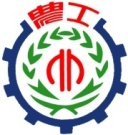 臺北市立松山高級工農職業學校102年度課程與教學領先計畫成果彙編計畫類別：102年度課程與教學領先計畫-子計畫一計畫名稱：一般科目與專業科目支源整合--科技與人文系列講座活動名稱：關掉臉書過日子活動摘述：講述及經驗交流分享等主辦單位/科別： 化工科活動日期：103年3月19日        活動地點：大同樓五樓第二會議室參加人數：師人 / 生人臺北市立松山高級工農職業學校102年度課程與教學領先計畫成果彙編照片記錄：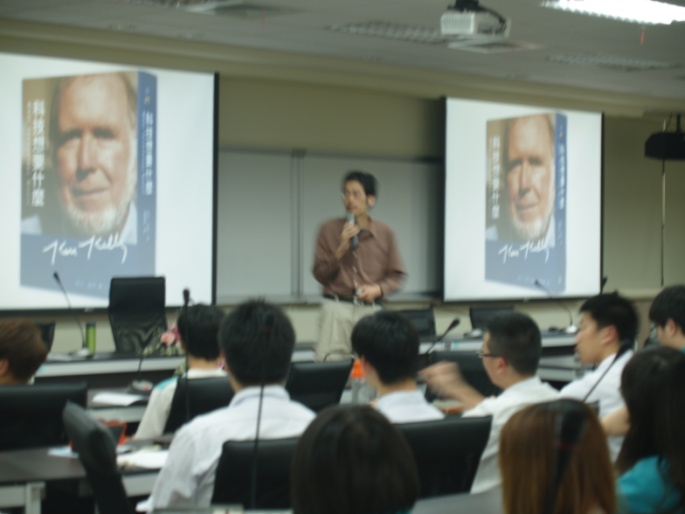 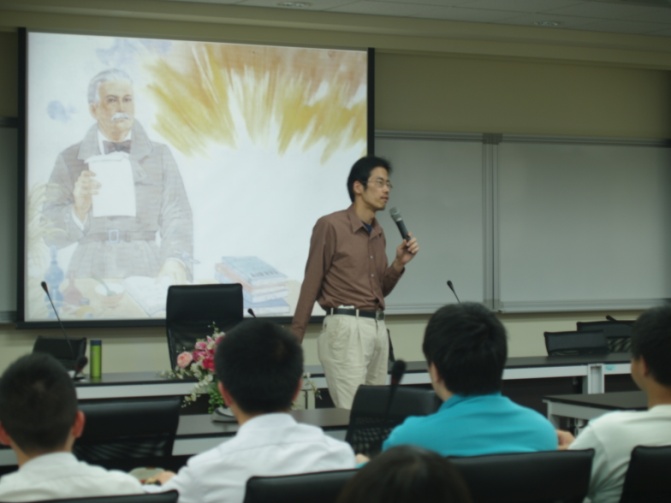 說明：講師引導學生進入主題說明：講師引導同學思考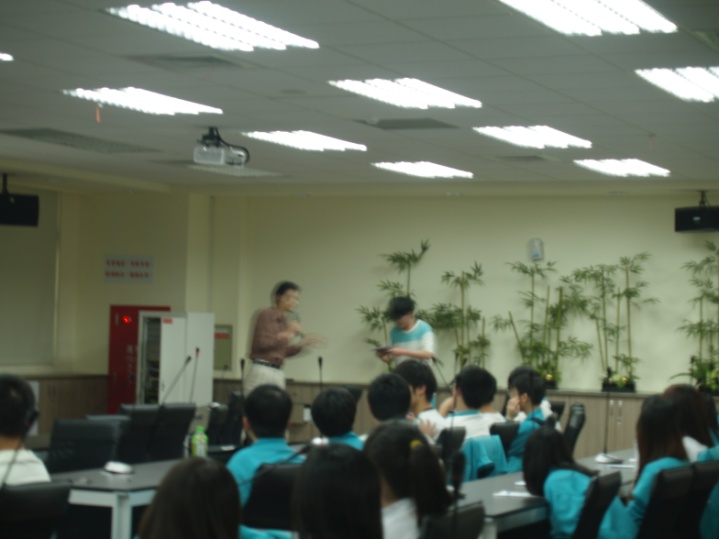 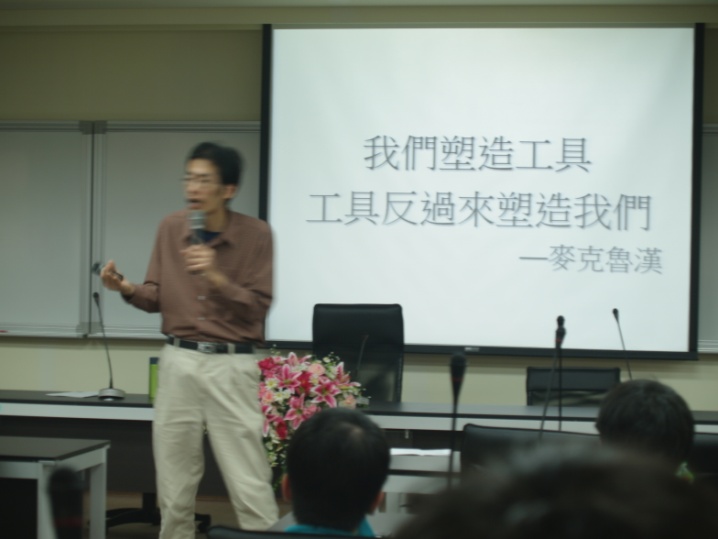 說明： 講師獎勵答對同學禮物說明：講師引經據典說重點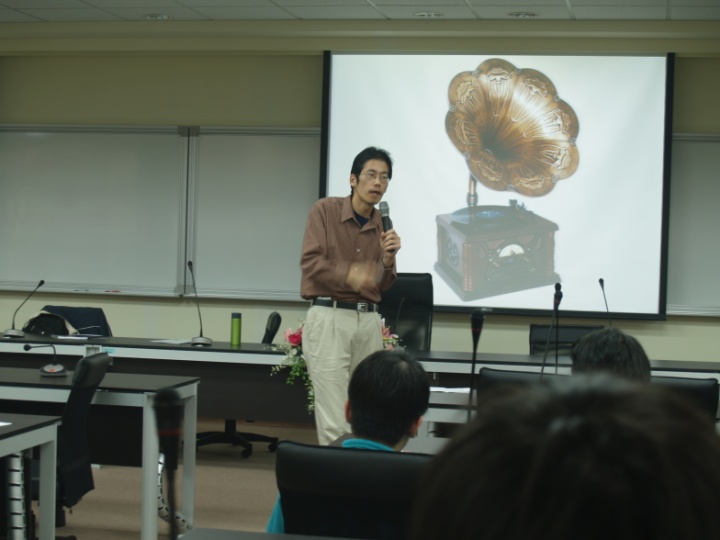 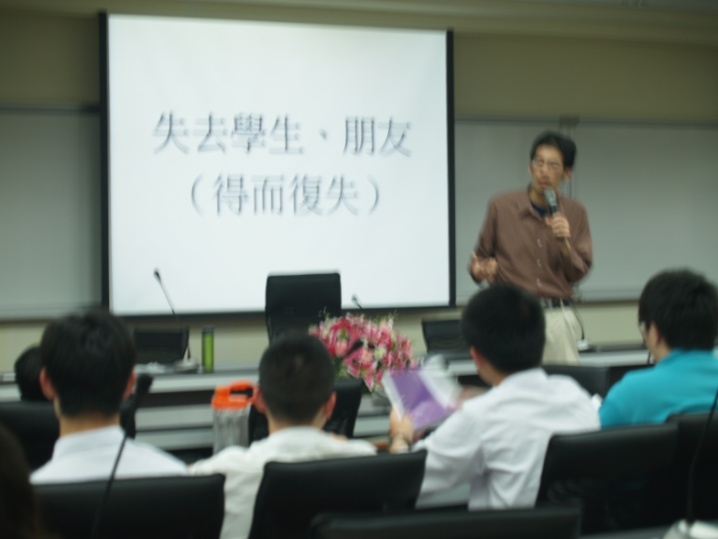 說明：講師引導同學思考說明： 講師說明關掉臉書好處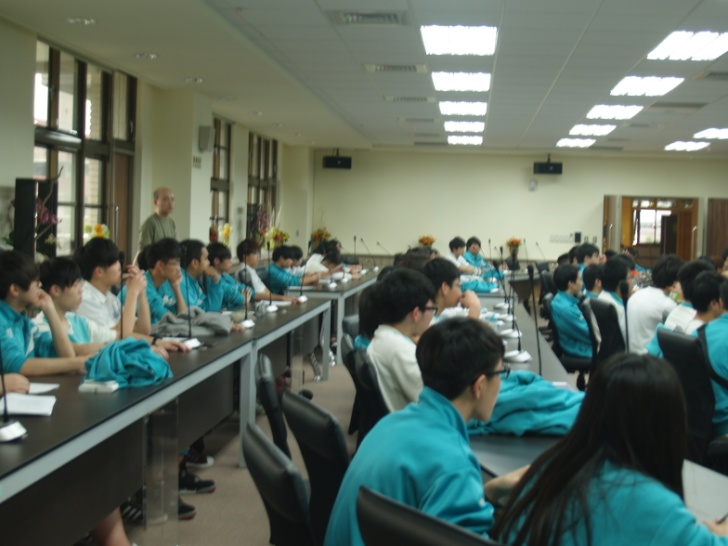 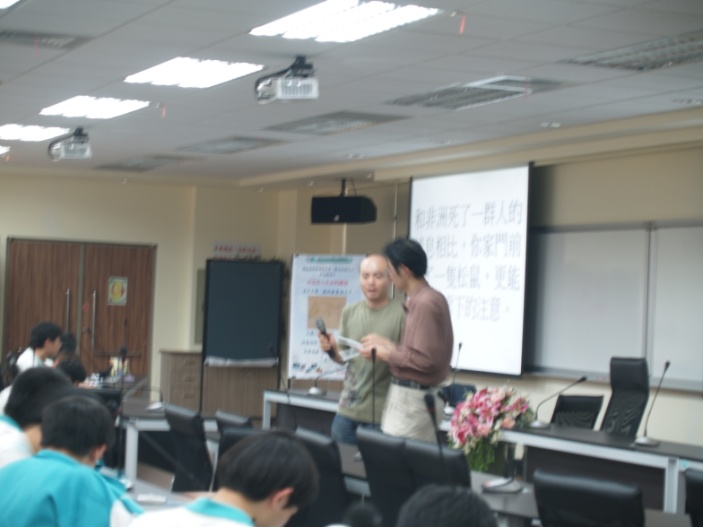 說明：學生專心聆聽說明： 學生專心書寫心得